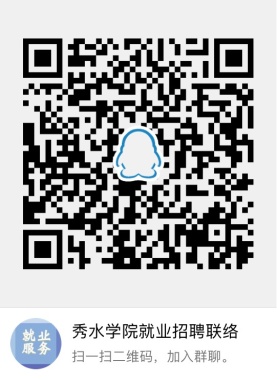 注：1、企业性质：1, 国有. 2, 合作. 3, 合资. 4, 独资. 5, 集体. 6, 私营. 7, 个体工商户. 8, 报关. 9, 其他2、企业福利：五险.一金，双休，饭补，车补，电话补等；3、所属区域：南湖区、秀洲区、经济技术开发区，港区；4、摊位费用：300元/企业（场地布置、饮用水、用餐；）5、请用人单位将表格填写完整，发至19242960@qq.com，截止时间：4月29日。2018年企业招聘登记表2018年企业招聘登记表2018年企业招聘登记表2018年企业招聘登记表2018年企业招聘登记表2018年企业招聘登记表2018年企业招聘登记表2018年企业招聘登记表2018年企业招聘登记表2018年企业招聘登记表招聘截止时间：2018年 00月00日招聘截止时间：2018年 00月00日招聘截止时间：2018年 00月00日招聘截止时间：2018年 00月00日招聘截止时间：2018年 00月00日招聘截止时间：2018年 00月00日招聘截止时间：2018年 00月00日招聘截止时间：2018年 00月00日招聘截止时间：2018年 00月00日招聘截止时间：2018年 00月00日企业名称现有员工人数现有员工人数（简介）所属行业单位地址单位地址单位地址企业性质单位网站单位网站单位网站企业福利工作地点工作地点工作地点提供住宿工作时间工作时间工作时间所属区域所属街道所属街道所属街道联系人联系电话联系电话联系电话招  聘   信  息招  聘   信  息招  聘   信  息招  聘   信  息招  聘   信  息招  聘   信  息招  聘   信  息招  聘   信  息招  聘   信  息招  聘   信  息序号招聘岗位专业要求专业要求人数人数学历要求学历要求试用期限薪资12345